СубботникСоблюдая все меры безопасности провели субботник по очистке территории СДК и памятника.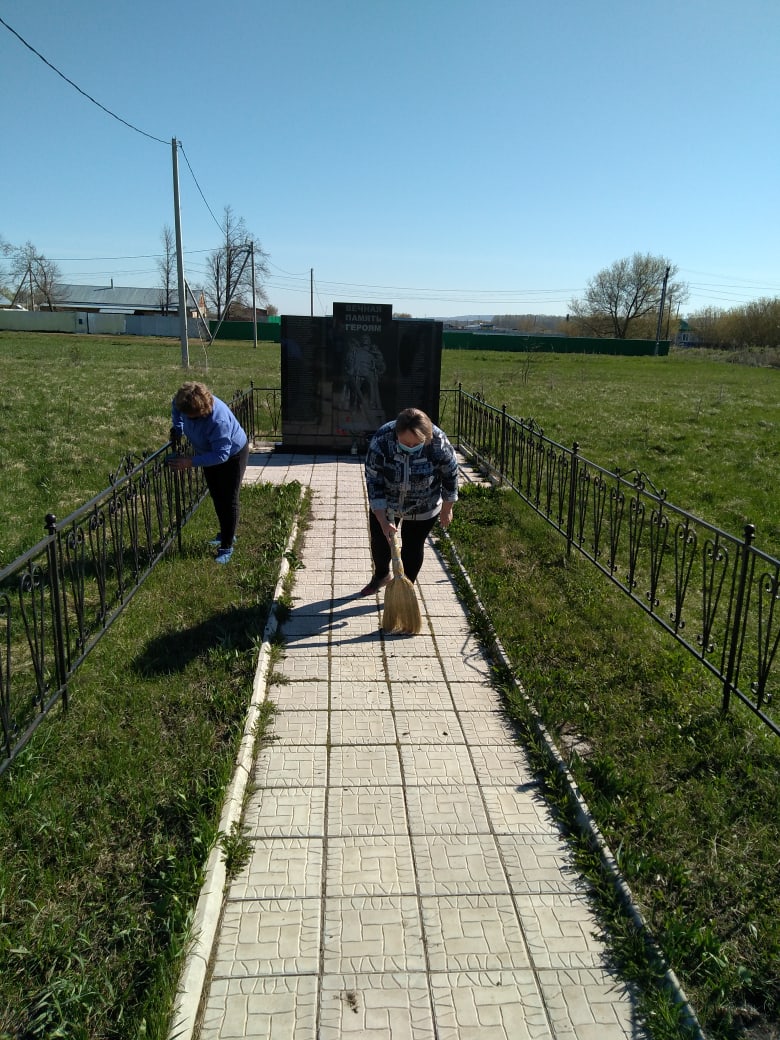 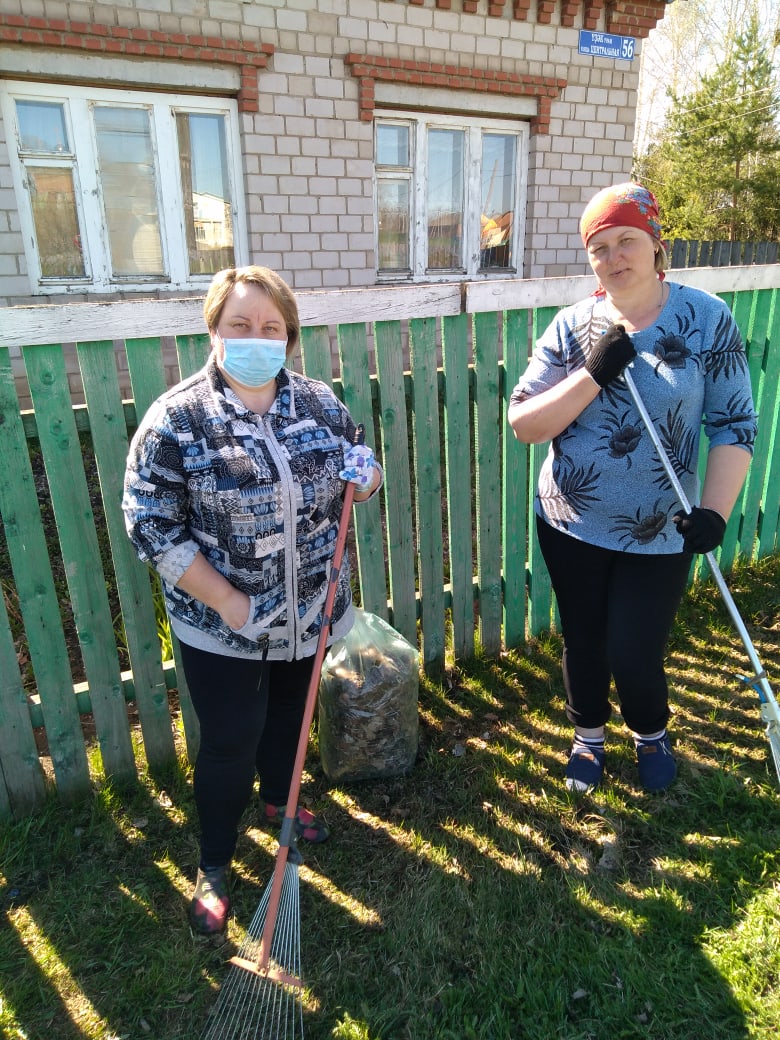 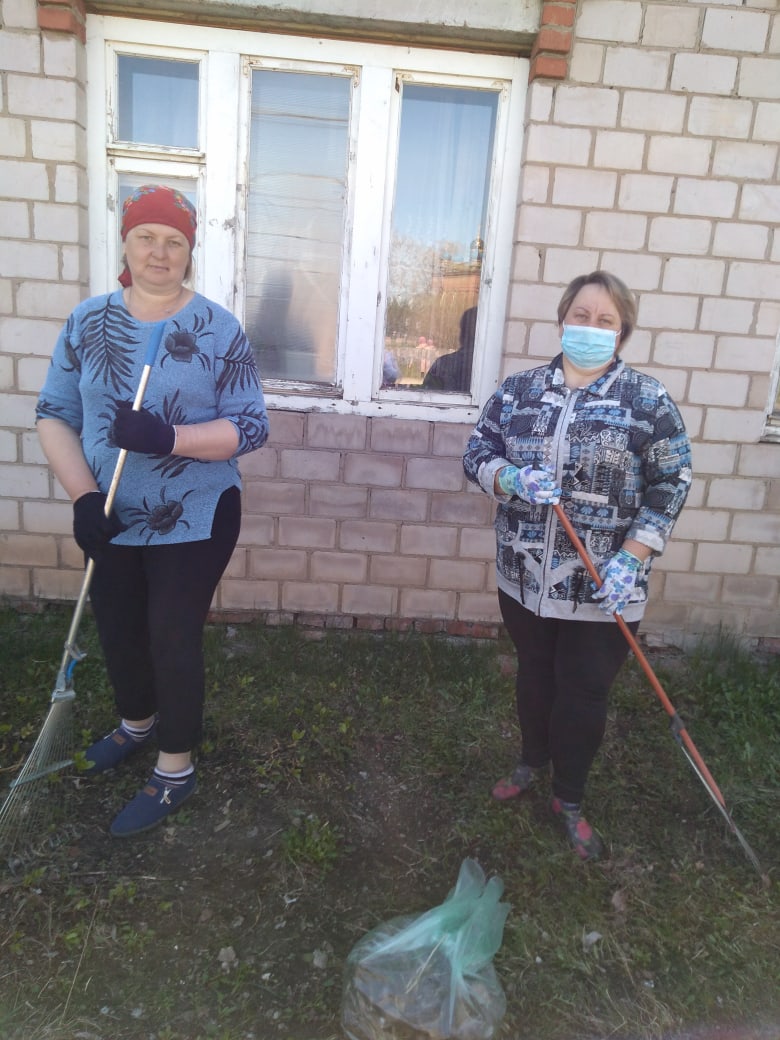 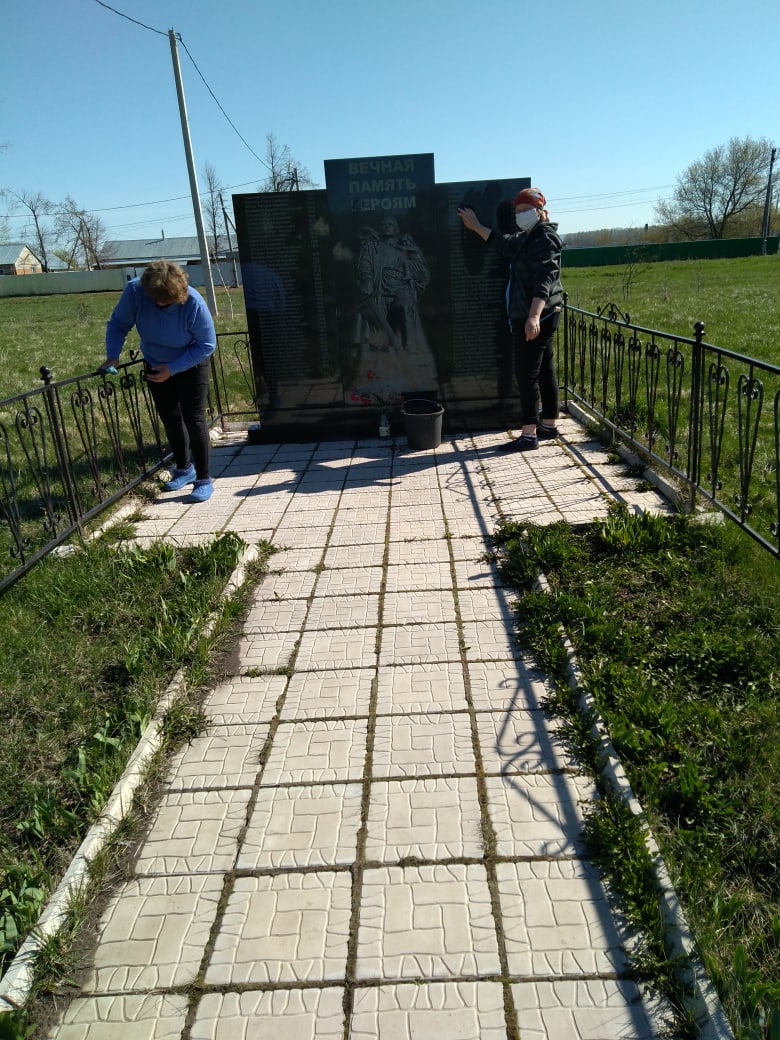 